З А Я В Л Е Н И ЕПрошу принять меня обучение на  _________________________________________________________ ,                                                                                      ( направление,    профиль   подготовки,   специальность)________________________ формы обучения.	(вечерняя или заочная)					      О себе дополнительно сообщаю:      дата рождения «___»_________19___г.   гражданство _____________  документ, удостоверяющий личность____________________ серия ________  № ______________         выдан «___»_________20___г.   _____________________________________________________________    Прошу допустить меня к вступительным испытаниям  в форме собеседования по предметам: _____________________________________________________________________________________                                                                                       Подпись поступающего _________________________ При подаче заявления ознакомлен(а) (в том числе через информационные системы общего пользования):с копиями лицензии на осуществление образовательной деятельности (с приложениями), свидетельства о государственной аккредитации (с приложениями);с Правилами приёма в вуз, в том числе с правилами подачи апелляции по результатам проведения вступительных испытаний, проводимых вузом.В случае невыполнения или нарушения мною обязательств, предусмотренных указанными Правилами, претензий к приёмной комиссии не имею.Я предупрежден о дате завершения предоставления оригинала документа и (или) согласия на зачисление на места по договорам об оказании платных образовательных услуг.                                                                            Подпись поступающего _________________________      Согласен(-на)  на обработку  моих  персональных данных (согласие действует до 21.09.2015 г.)                                                                                 Подпись поступающего ____________________________Я гарантирую, что указанная информация в настоящем заявлении является достоверной.«___»____________2015 г.                                  Подпись поступающего _________________________Документы  принял  сотрудник отборочной  комиссии                 _______________/_______________________________(Ф.И.О.)             Правильность заполнения заявления и представленных данных, наличие соответствующих документов подтверждаю.Технический секретарь отборочной комиссии  _______________/___________________________(Ф.И.О.) «___» ________ 2015 г.           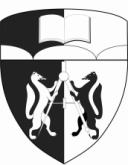 № личного дела _____________№ личного дела _____________№ личного дела _____________№ личного дела _____________Ректору  ФГБОУ  ВПО «НГАСУ(Сибстрин)»   Сколубовичу Ю. Л.от________________________________________________________(Ф.И.О.   полностью)__________________________________________________________почтовый адрес:___________________________________________________________________________________________________________________(индекс, подробный адрес)_____________________, E-mail_____________________Тел. моб.___________________, дом.___________БакалавриатРектору  ФГБОУ  ВПО «НГАСУ(Сибстрин)»   Сколубовичу Ю. Л.от________________________________________________________(Ф.И.О.   полностью)__________________________________________________________почтовый адрес:___________________________________________________________________________________________________________________(индекс, подробный адрес)_____________________, E-mail_____________________Тел. моб.___________________, дом.___________СпециалитетРектору  ФГБОУ  ВПО «НГАСУ(Сибстрин)»   Сколубовичу Ю. Л.от________________________________________________________(Ф.И.О.   полностью)__________________________________________________________почтовый адрес:___________________________________________________________________________________________________________________(индекс, подробный адрес)_____________________, E-mail_____________________Тел. моб.___________________, дом.___________ВосстановлениеРектору  ФГБОУ  ВПО «НГАСУ(Сибстрин)»   Сколубовичу Ю. Л.от________________________________________________________(Ф.И.О.   полностью)__________________________________________________________почтовый адрес:___________________________________________________________________________________________________________________(индекс, подробный адрес)_____________________, E-mail_____________________Тел. моб.___________________, дом.___________Второе высшееРектору  ФГБОУ  ВПО «НГАСУ(Сибстрин)»   Сколубовичу Ю. Л.от________________________________________________________(Ф.И.О.   полностью)__________________________________________________________почтовый адрес:___________________________________________________________________________________________________________________(индекс, подробный адрес)_____________________, E-mail_____________________Тел. моб.___________________, дом.___________ПараллельноеРектору  ФГБОУ  ВПО «НГАСУ(Сибстрин)»   Сколубовичу Ю. Л.от________________________________________________________(Ф.И.О.   полностью)__________________________________________________________почтовый адрес:___________________________________________________________________________________________________________________(индекс, подробный адрес)_____________________, E-mail_____________________Тел. моб.___________________, дом.___________Договорная форма обученияРектору  ФГБОУ  ВПО «НГАСУ(Сибстрин)»   Сколубовичу Ю. Л.от________________________________________________________(Ф.И.О.   полностью)__________________________________________________________почтовый адрес:___________________________________________________________________________________________________________________(индекс, подробный адрес)_____________________, E-mail_____________________Тел. моб.___________________, дом.___________Документ об образовании ______________серия_____ номер__________ рег.№ ______ год выдачи_________Наименование учебного заведения _______________________________________________________________ по _____________________________________________________________________________________                                                                                              (название  специальности,  направления  и  профиля  подготовки)                   Местонахождение учебного заведения: страна  _____________    населенный пункт _____________________  ________________________ _______________________________________  Год окончания  ______________В настоящее время являюсь студентом вуза:   нет [  ]; да [  ] обучаюсь в _________________________________				                                                                                                                                                              (наименование вуза)на   ___________ курсе,  по _______________________________________________________________________________________________, форма обучения  _____________________________________ .            (курс)                                          (название специальности, направления и профиля подготовки)                   	                                      (очная,  вечерняя или заочная)Не завершив обучение, был (а) отчислен (а) из вуза : нет  [    ];    да [    ] из ____________________________________________________________ 								                                                                       (наименование     вуза)                                          ________________________________________________ ,_________________________________________________________________  ,                                                                                                                                                         (название специальности, направления и профиля подготовки)                                                                   с   __________  курса, ____________________ формы обучения, приказом ______________________________.          (курс)                        (очная,  вечерняя или заочная)                                                                                                                 (дата, № приказа об отчислении)